Załącznik nr 9 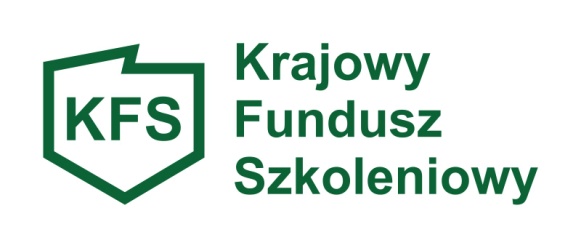 do wniosku o dofinansowanie kształcenia ustawicznego w ramach Krajowego Funduszu Szkoleniowego KALKULACJA KOSZTÓW SZKOLENIA (na podstawie oferty szkoleniowej)………………………..………………………………………………………………..(nazwa szkolenia)Koszt szkolenia zawiera/nie zawiera* podatek VATUsługa kształcenia zawodowego lub przekwalifikowania zawodowego (szkolenia i studia podyplomowe) jest zwolniona z podatku VAT, jeżeli źródłem finansowania są środki publiczne w co najmniej 70%.Koszt szkolenia ze środków KFS nie może uwzględniać kosztów związanych z dojazdem, wyżywieniem, zakwaterowaniem.								…………………………………..  								  (podpis osoby upoważnionej z instytucji szkoleniowej)*niewłaściwe skreślićLiczba osóbLiczba osóbLp.WyszczególnienieKwota w PLN (brutto)1Koszty kadry dydaktycznej…………………………...zł2Koszty materiałów szkoleniowych  (książki, skrypty, zeszyty, długopisy, teczki, papier ksero itp.)……………………………zł3Koszt wynajmu sal wykładowych, warsztatów itp.Koszt zaświadczenia, certyfikatu lub innego dokumentu potwierdzającego ukończenie szkolenia i uzyskanie kwalifikacji, ……………………………zł……………………………zł4Inne:…………………………………………………………..…………………………………………………………..…………………………………………………………..…………………………………………………………..…………………………….zł…………………………….zł…………………………….zł…………………………….zł5Koszt szkolenia 1 osoby…………………………….zł6Koszt szkolenia ogółem (pozycje 1+2+3+4)…………………..……….. zł